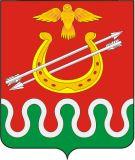 Глава Боготольского районаКрасноярского краяРАСПОРЯЖЕНИЕг. Боготол06 мая 2022 года					                      	       № 141 – р   	В связи с обустройством наплавного моста через р.Чулым на автодороге «Большая Косуль – Казанка 1», руководствуясь ст.18 Устава Боготольского района Красноярского края1. Рекомендовать акционерному обществу «Автомобилист» (Поздняков В.Д.) открыть автобусное движение по маршруту «Боготол – Александровка» с 07.05.2022 года2. Отделу кадров, муниципальной службы и организационной работы (Цупель Н.А.) разместить настоящее распоряжение на официальном сайте Боготольского района в сети Интернет www.bogotol-r.ru.3. Контроль за исполнением распоряжения оставляю за собой.4. Распоряжение вступает в силу со дня подписания.Исполняющий полномочияглавы Боготольского района                                                   Н.В.Бакуневич     